Diophante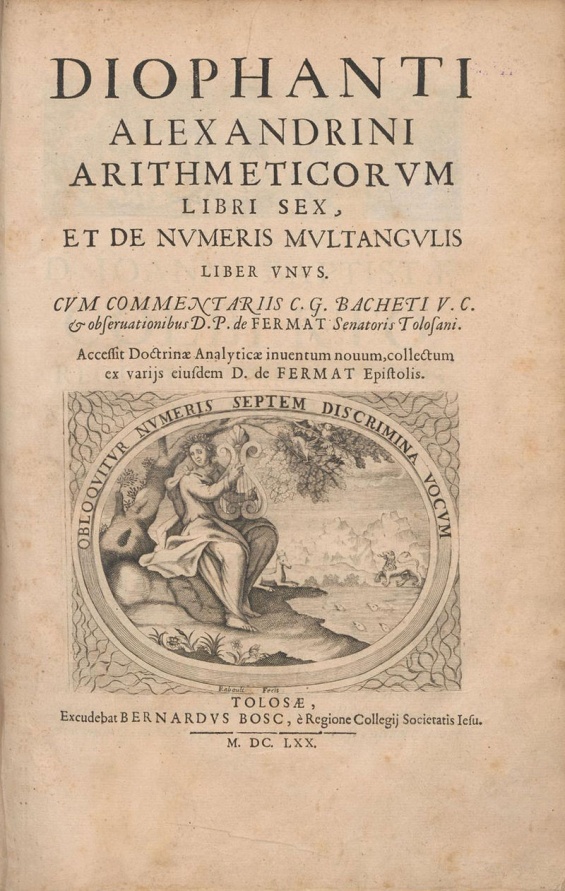 Localité :AlexandriePériode de temps : 3 siècles avant J-CŒuvre : ArithmétiqueNationalité : Grec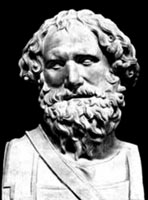 W+X+Y=22W+X+Z=20W+Y+Z=24Y+X+Z=273W+3X+3Y+3Z=93W=4X=7Y=11Z=9